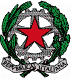 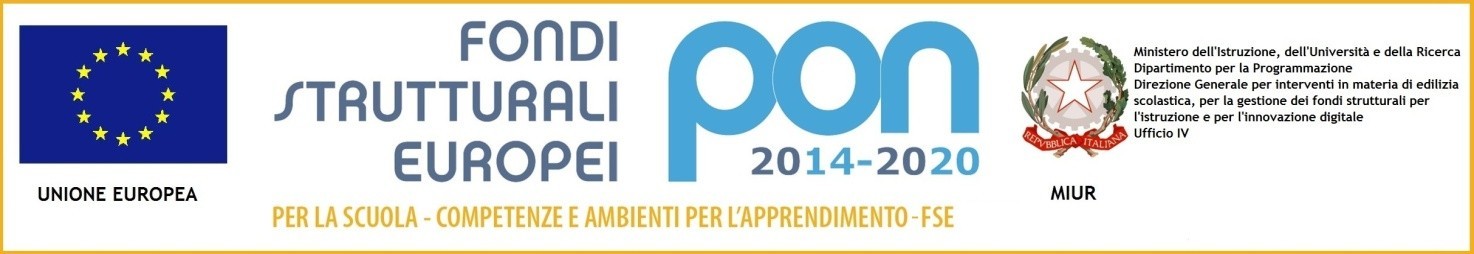 ISTITUTO COMPRENSIVO DI CASTIGLIONE TORINESEVia Don Brovero, 11 - 10090  CASTIGLIONE T.SECod. Mecc. TOIC85000C - C.F. 91014790017Tel. 011/960.06.48 - Fax 011/981.86.55e-mail: toic85000c@istruzione.it - toic85000c@pec.istruzione.itSito Web: http://istitutocomprensivocastiglionetorinese.gov.it/Web:http://istitutocomprensivocastiglionetorinese.gov.it/ALLEGATO 1) ISTANZA DI PARTECIPAZIONE								Al Dirigente Scolastico								I.C. CASTIGLIONE TORINESE								VIA DON BROVERO 11								10090 CASTIGLIONE TORINESEOGGETTO:	DOMANDA DI PARTECIPAZIONE PER LA SELEZIONE INTERNA DI REFERENTE ALLA VALUTAZIONE OPPURE TUTOR OPPURE ESPERTO Fondi Strutturali Europei – Programma Operativo Nazionale “Per la scuola, competenze e ambienti per l’apprendimento” 2014-2020 – Asse I – Istruzione – Fondo Sociale Europeo (FSE) – Obiettivo Specifico 10.2 – Miglioramento delle competenze chiave degli allievi, anche mediante il supporto dello sviluppo delle capacità di docenti, formatori e staff. Azione 10.2.2. Azioni di integrazione e potenziamento delle aree disciplinari di base (lingua italiana, lingue straniere, matematica, scienze, nuove tecnologie e nuovi linguaggi, ecc.). COMPETENZE DI BASE – SCUOLE DEL PRIMO CICLO DI ISTRUZIONE (PRIMARIA E SECONDARIA DI PRIMO GRADO) – Codice Identificativo Progetto: 10.2.2A-FSEPON-PI-2017-19- CUPF37I17000160007. Avviso AOODGEFID\Prot. n. 1953 del 21 febbraio 2017 - COMPETENZE DI BASE - Progetto denominato: “UN PONTE VERSO IL MONDO”:Il/La sottoscritto/a ……………………………………………………………………………………C.F. …………………………………………………………………………………..……………….Nato/a a ………………………………………………………………………………………………il ……………………………………………………………………………………………………...Tel. ………………………………… Cell. ………………………………………………….……….e-mail …………………………………………………………………………………………………Indirizzo cui inviare le comunicazioni relative alla selezioneVia ……………………………………………………………… cap. ………………………………città …………………………………………………………………………………………………...Presa visione dell’Avviso interno per selezione REFERENTE ALLA VALUTAZIONE – TUTOR - ESPERTO relativamente ai seguenti moduli del progetto 10.2.2A-FSEPON-PI-2017-19 denominato: “UN PONTE VERSO IL MONDO”CHIEDE di essere ammesso/a alla procedura di cui all’oggetto in qualità di:□	InternoE di essere inserito/a nella graduatoria di:□	Referente alla valutazione□	Tutor□	EspertoPer le attività del PON FSE seguente, nel/i seguente/i Modulo/i:A tal fine, valendosi delle disposizioni di cui all'art. 46 del DPR 28/12/2000 n. 445, consapevole delle sanzioni stabilite per le false attestazioni e mendaci dichiarazioni, previste dal Codice Penale e dalle Leggi speciali in materia e preso atto delle tematiche proposte nei percorsi formativiDICHIARASotto la personale responsabilità di:essere in possesso della cittadinanza italiana o di uno degli Stati membri dell’Unione Europea;godere dei diritti civili e politici;non aver riportato condanne penali e non essere destinatario di provvedimenti che riguardano l’applicazione di misure di prevenzione, di decisioni civili e di provvedimenti amministrativi iscritti nel casellario giudiziale;essere a conoscenza di non essere sottoposto a procedimenti penali;essere in possesso dei requisiti essenziali previsti del presente avviso;aver preso visione dell’Avviso e di approvarne senza riserva ogni contenuto;di essere consapevole che può anche non ricevere alcun incarico/contratto;di possedere titoli e competenze specifiche più adeguate a trattare i percorsi formativi scelti.Dichiarazione di insussistenza di incompatibilitàdi non trovarsi in nessuna della condizioni di incompatibilità previste dalle Disposizioni e Istruzioni per l’attuazione delle iniziative cofinanziate dai Fondi Strutturali Europei 2014/2020, in particolare di:di non essere collegato, né come socio né come titolare, alla ditta che ha partecipato e vinto la gara di appalto.di non essere parente o affine entro il quarto grado del legale rappresentante dell'Istituto e di altro personale che ha preso parte alla predisposizione del bando di reclutamento, alla comparazione dei curricula degli astanti e alla stesura delle graduatorie dei candidati.Come previsto dall’Avviso, allega:copia di un documento di identità valido, firmata;Curriculum Vitae in formato europeo con indicati i riferimenti dei titoli valutati di cui all’allegato 2Tabella di autovalutazione.Dichiara, inoltre:di conoscere e saper usare la piattaforma on line “Gestione Programmazione Unitaria - GPU”di conoscere e di accettare le seguenti condizioni:Partecipare, su esplicito invito del Dirigente, alle riunioni di organizzazione del lavoro per fornire e/o ricevere informazioni utili ad ottimizzare lo svolgimento delle attività;Concorrere alla definizione della programmazione didattica delle attività ed alla definizione dei test di valutazione della stessa;Concorrere alla scelta del materiale didattico o predisporre apposite dispense di supporto all’attività didattica;Concorrere, nella misura prevista dagli appositi regolamenti, alla registrazione delle informazioni riguardanti le attività svolte in aula e la valutazione delle stesse sulla piattaforma ministeriale per la gestione dei progetti;Svolgere le attività didattiche nei Plessi dell’Istituto;Redigere e consegnare, a fine attività, su apposito modello, la relazione sul lavoro svolto.Elegge come domicilio per le comunicazioni relative alla selezione:La propria residenzaaltro domicilio: ________________________________________________________Il/la sottoscritto/a con la presente, ai sensi degli articoli 13 e 23 del D.Lgs. 196/2003 (di seguito indicato come “Codice Privacy”) e successive modificazioni ed integrazioni,AUTORIZZAL’Istituto IC di CASTIGLIONE TORINESE al trattamento, anche con l’ausilio di mezzi informatici e telematici, dei dati personali forniti dal sottoscritto; prende inoltre atto che, ai sensi del “Codice Privacy”, titolare del trattamento dei dati è l’Istituto sopraccitato e che il sottoscritto potrà esercitare, in qualunque momento, tutti i diritti di accesso ai propri dati personali previsti dall’art. 7 del “Codice Privacy” (ivi inclusi, a titolo esemplificativo e non esaustivo, il diritto di ottenere la conferma dell’esistenza degli stessi,conoscerne il contenuto e le finalità e modalità di trattamento, verificarne l’esattezza, richiedere eventuali integrazioni, modifiche e/o la cancellazione, nonché l’opposizione al trattamento degli stessi).Data, …………………………………………..Firma …………………………………………………………ALLEGATO B – SCHEDA DI AUTOVALUTAZIONETABELLA DEI TITOLI DA VALUTAREN.B.Il candidato deve dichiarare i titoli posseduti e determinare il punteggio considerando le griglie di valutazione riportate nell’allegato C.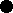 Se richiesta, l’interessato dovrà produrre la documentazione a riprova di quanto dichiarato.Per il riconoscimento del punteggio le esperienze professionali e le formazioni devono essere indicate nel curricolo europeo.Data, …………………………………………..Firma …………………………………………………………ALLEGATO C – CRITERI DI VALUTAZIONE CURRICOLACRITERI DI SELEZIONE E RECLUTAMENTO REFERENTE PER LA VALUTAZIONEIl valutatore dovrà possedere competenze per l’utilizzo delle applicazioni informatiche di produttività individuale, necessarie alla gestione della piattaforma infotelematica del MIUR per la documentazione dei progetti PON.La graduatoria sarà redatta sulla base delle seguenti griglie di valutazione.TITOLI DI STUDIO (si valuta solo il superiore):ESPERIENZE PROFESSIONALI – MINIMO 6 PUNTI (per il riconoscimento del punteggio, devono essere indicate nel curricolo europeo):TITOLI, FORMAZIONI E PUBBLICAZIONI AFFERENTI LA TIPOLOGIA DI INTERVENTO (per il riconoscimento del punteggio, devono essere indicate nel curricolo europeo):CRITERI DI SELEZIONE E RECLUTAMENTO TUTOR AULAIl tutor dovrà avere competenze per l’utilizzo delle applicazioni informatiche di produttività individuale, necessarie alla gestione della piattaforma infotelematica del MIUR per la documentazione dei progetti PON;avere capacità di coordinamento e inserimento nel tessuto sociale in cui si svolge il percorso;presentare curricolo aggiornato in formato europeo e compilare una scheda di autovalutazione che farà riferimento ai criteri individuati. Per il riconoscimento del punteggio, le esperienze professionali citate devono risultare nel curricolo europeo presentato. Il tutor dovrà essere in grado di produrre la documentazione a riprova di quanto dichiarato.  La graduatoria sarà redatta sulla base delle seguenti griglie di valutazione:TITOLI DI STUDIO (si considera solo il titolo superiore):ESPERIENZE PROFESSIONALI (per il riconoscimento del punteggio, le esperienze devono essere indicate nel curricolo europeo):TITOLI, FORMAZIONI E PUBBLICAZIONI AFFERENTI LA TIPOLOGIA DI INTERVENTO (per il riconoscimento del punteggio, titoli, formazioni e pubblicazioni devono essere indicati nel curricolo europeo):CRITERI DI SELEZIONE E RECLUTAMENTO PER ESPERTOL’esperto dovrà possedere competenze per l’utilizzo delle applicazioni informatiche di produttività individuale, necessarie all’inserimento dei dati di propria competenza nella piattaforma infotelematica GPU per la documentazione dei progetti PON. Per garantire piena rispondenza alle esigenze progettuali potranno essere accolte, per il ruolo di esperto, solo le domande cui verrà riconosciuto un minimo di punteggio nelle esperienze professionali (sezione B) così come viene esplicitato per ogni singolo bando. L’esperto dovrà presentare curricolo aggiornato in formato europeo e compilare una scheda di autovalutazione che farà riferimento ai criteri individuati. Per il riconoscimento del punteggio, le esperienze professionali citate devono risultare nel curricolo europeo presentato. Il tutor dovrà essere in grado di produrre la documentazione a riprova di quanto dichiarato.La graduatoria sarà redatta sulla base delle seguenti griglie di valutazione.Per i moduli MATEMATICA CAPOVOLTAGIOCHIAMOCI UNA PARTITA!La graduatoria sarà redatta sulla base delle seguenti griglie di valutazione:TITOLI DI STUDIO (si valuta solo il superiore):ESPERIENZE PROFESSIONALI – MINIMO 4 PUNTI (per il riconoscimento del punteggio, le esperienze devono essere indicate nel curricolo europeo):TITOLI, FORMAZIONI E PUBBLICAZIONI AFFERENTI LA TIPOLOGIA DI INTERVENTOSottoazioneCodice identificativo progettoTitolo moduloTotale autorizzatoper modulo10.2.2A10.2.2A-FSEPON-PI-2017-19LEARN ENGLISH BYHAVING FUN !€ 5.082,0010.2.2A10.2.2A-FSEPON-PI-2017-19LEARN ENGLISH BYHAVING FUN ! 2€ 5.082,0010.2.2A10.2.2A-FSEPON-PI-2017-19LEARN ENGLISH BYHAVING FUN ! 3€ 5.082,0010.2.2A10.2.2A-FSEPON-PI-2017-19LEARN ENGLISH BYHAVING FUN ! 4€ 5.082,0010.2.2A10.2.2A-FSEPON-PI-2017-19LEARN ENGLISH BYHAVING FUN ! 5€ 5.082,0010.2.2A10.2.2A-FSEPON-PI-2017-19LEARN ENGLISH BYHAVING FUN ! 6€ 5.082,0010.2.2A10.2.2A-FSEPON-PI-2017-19MATEMATICACAPOVOLTA€ 5.082,0010.2.2A10.2.2A-FSEPON-PI-2017-19GIOCHIAMOCI UNAPARTITA!€ 5.082,00Totale autorizzato progettoTotale autorizzato progetto€ 40.656,00SottoazioneCodice identificativo progettoTitolo moduloBarraremodulo10.2.2A10.2.2A-FSEPON-PI-2017-19LEARN ENGLISH BYHAVING FUN !10.2.2A10.2.2A-FSEPON-PI-2017-19LEARN ENGLISH BYHAVING FUN ! 210.2.2A10.2.2A-FSEPON-PI-2017-19LEARN ENGLISH BYHAVING FUN ! 310.2.2A10.2.2A-FSEPON-PI-2017-19LEARN ENGLISH BYHAVING FUN ! 410.2.2A10.2.2A-FSEPON-PI-2017-19LEARN ENGLISH BYHAVING FUN ! 510.2.2A10.2.2A-FSEPON-PI-2017-19LEARN ENGLISH BYHAVING FUN ! 610.2.2A10.2.2A-FSEPON-PI-2017-19MATEMATICACAPOVOLTA10.2.2A10.2.2A-FSEPON-PI-2017-19GIOCHIAMOCI UNAPARTITA!INDICATORITITOLI DICHIARATI DAL CANDIDATO(soprattutto relativamente alle esperienze professionali e alle formazioni annotare in modo estremamente sintetico le esperienze riportando accanto il codice diriferimento: A1, A2, A3, … B1, B2, …)PUNTI DETERMINATI DAL CANDIDATOPUNTI ASSEGNATITITOLI DISTUDIO(Cfr. Griglia dei criteri)ESPERIENZE PROFESSIONALI(Cfr. Griglia dei criteri)TITOLI/FORMAZIONI/ PUBBLICAZIONI(Cfr. Griglia dei criteri)TOTALE PUNTEGGIOA1Master o dottoratiPunti 4,5A2Per diploma di laurea minimo quadriennalePunti 4A3Diploma di laurea triennalePunti 3A4Diploma di scuola secondaria superiorePunti 2B1Conoscenza approfondita degli obiettivi dello specifico progetto PON in quanto curatore/estensore del progetto medesimo o di parti di esso Punti 3B2Esperienza di gestione delle piattaforme telematiche relative ai progetti PONPunti 1B3Esperienza pregressa come valutatore in altri progetti PONPunti 3B4Per ogni esperienza documentata, di organizzazione e gestione di progettualità  nell’ambito dell’Istituto, che abbiano coinvolto il Territorio (collaborazioni con Enti Locali, Associazioni, famiglie, … )Punti 0,80, fino ad un massimo di 2,40 puntiB5Per ogni esperienza lavorativa documentata, in ambito non scolastico o in sedi di servizio differenti dall’Istituto Comprensivo di Castiglione, che abbia previsto la realizzazione di percorsi formativi/educativi con il coinvolgimento  del Territorio (collaborazioni con Enti Locali, Associazioni, famiglie, …  )Punti 0,80, fino ad un massimo di 2,40 puntiB6Per ogni ruolo istituzionale rivestito, di tipo organizzativo/gestionale (Responsabile di Plesso, Collaboratore, Funzione Strumentale)Punti 1, fino ad un massimo di 3B7Partecipazione attiva, per almeno due anni, alle Commissioni di lavoro dell’Istituto (curricolo, redazione documenti ufficiali PTOF/RAV, redazione progetti PON, GLI, …)Punti 0,50B8Per ogni anno di insegnamento scolasticoPunti 0,10C1Possesso di titoli/corsi di formazione specifici relativi a metodologie di tipo inclusivo, cooperativo, laboratoriale e/o innovativo(Punti 0,50 per ogni titolo, per un massimo di 1,50 punti)C2Possesso di titoli/corsi di formazione specifici relativi alle tematiche/progettualità afferenti  gli interventi di formazione(Punti 0,50 per ogni titolo, per un massimo di 1,50 punti)C3Attività svolta, nel pubblico e nel privato, in qualità di formatore su tematiche afferenti gli interventi di formazione(1 punti per ogni corso, per un massimo di 2 punti)C4Pubblicazioni specifiche (libri, saggi, articoli,…) su tematiche afferenti gli interventi di formazione(0,50 punti per ogni pubblicazione, per un massimo di 1 punto)A1Master o DottoratiPunti 5A2Diploma di laurea minimo quadriennale in lingue e letterature straniere (inglese) – solo per i moduli “Learn English by having fun”  Punti 4,5A3Diploma di laurea minimo quadriennale Punti 4A4Diploma di laurea triennalePunti 3A5Diploma di scuola secondaria superiorePunti 2B1Per ogni esperienza progettuale documentata, afferente la tipologia dell’intervento, realizzata all’interno della propria classe in qualità di referente/curatore del progettoPunti 0,30, fino ad un massimo di 0,90 puntiB2Per ogni esperienza progettuale documentata, afferente la tipologia dell’intervento, che abbia coinvolto un numero di classi superiore a quelle in cui si ha la docenza, realizzata in qualità di referente/curatore del progettoPunti 0,50, fino ad un massimo di 1,50 puntiB3Per ogni esperienza progettuale documentata, afferente la tipologia dell’intervento, che abbia coinvolto il Territorio in termini di collaborazioni con Enti Locali, Associazioni, famiglie,… , realizzata in qualità di referente/curatore del progettoPunti 0,80, fino ad un massimo di 2,40 puntiB4Per ogni attività svolta, relativa a progetti PON: redazione di progetti PON o parti di essi; partecipazione a gruppi di lavoro per l’organizzazione dei percorsi PON; conduzione di un percorso PON in qualità di tutor o espertoPunti 0,50, fino ad un massimo di 1,50B5Per ogni esperienza lavorativa documentata, in ambito non scolastico o in sedi di servizio differenti dall’Istituto Comprensivo di Castiglione, che abbia previsto la realizzazione di percorsi formativi afferenti la tipologia dell’interventoPunti 0,80, fino ad un massimo di 2,40 puntiB6Per ogni anno di insegnamento scolastico Punti 0,10C1Possesso di titoli/corsi di formazione specifici relativi a metodologie di tipo inclusivo, cooperativo, laboratoriale e/o innovativo(Punti 0,50 per ogni titolo, per un massimo di 1,50 punti)C2Possesso di titoli/corsi di formazione specifici relativi alle tematiche/progettualità afferenti lo specifico intervento di formazione (in particolare per il modulo “Learn English by having fun” specificare corsi di abilitazione per la lingua inglese)(Punti 0,50 per ogni titolo, per un massimo di 1,50 punti)C3Attività svolta nella Pubblica Amministrazione in qualità di formatore su tematiche afferenti lo specifico intervento di formazione(1 punti per ogni corso, per un massimo di 2 punti)C4Pubblicazioni specifiche (libri, saggi, articoli,…) su tematiche afferenti lo specifico intervento di formazione(0,50 punti per ogni pubblicazione, per un massimo di 1 punto)A1Master o DottoratoPunti 4,5A2Diploma di laurea minimo quadriennalePunti 4A3Diploma di laurea triennalePunti 3A4Diploma di scuola secondaria superiorePunti 2B1Per ogni esperienza documentata, afferente la tipologia dell’intervento, realizzata all’interno della propria classe in qualità di referente/curatore del progettoPunti 0,30, fino ad un massimo di 0,90 puntiB2Per ogni esperienza documentata, afferente la tipologia dell’intervento, che abbia coinvolto un numero di classi superiore a quelle in cui si ha la docenza, realizzata in qualità di referente/curatore del progettoPunti 0,50, fino ad un massimo di 1,50 puntiB3Per ogni esperienza lavorativa documentata, in ambito scolastico, afferente la tipologia dell’intervento, che abbia previsto il coinvolgimento del Territorio (collaborazioni con Enti Locali, Associazioni, famiglie, …)  realizzata in qualità di referente/curatore del progetto(non considerare i percorsi PON)Punti 0,80, fino ad un massimo di 2,40 puntiB4Per ogni esperienza lavorativa documentata, in ambito non scolastico, che abbia previsto la realizzazione di percorsi formativi/educativi afferenti la tipologia dell’intervento Punti 0,80, fino ad un massimo di 2,40 puntiB5Per ogni esperienza di gestione di corsi PON FSE in scuole del territorio regionale, indipendentemente dalla tematica specifica dell’interventoPunti 1,5, fino ad un massimo di 4,5B6Conoscenza e padronanza nell’utilizzo dei giochi previsti dal modulo specifico (vedere la sezione “contenuti” del singolo modulo)Punti 3B7Partecipazione attiva al gruppo PON di Istituto per la stesura e l’organizzazione dei progetti europei, negli anni scolastici 2016/17 e 2017/18Punti 1,5 per ogni anno, fino ad un massimo di 3 puntiB8Per ogni anno di insegnamento scolasticoPunti 0,10C1Possesso di titoli/corsi di formazione specifici relativi a metodologie di tipo inclusivo, cooperativo, laboratoriale e/o innovativo(Punti 0,50 per ogni titolo, per un massimo di 1,50 punti)C2Possesso di titoli/corsi di formazione specifici relativi alle tematiche/progettualità afferenti lo specifico intervento di formazione(Punti 0,50 per ogni titolo, per un massimo di 1,50 punti)C3Attività svolta, nel pubblico e nel privato, in qualità di formatore su tematiche afferenti lo specifico intervento di formazione(1 punti per ogni corso, per un massimo di 2 punti)C4Pubblicazioni specifiche (libri, saggi, articoli,…) su tematiche afferenti lo specifico intervento di formazione(0,50 punti per ogni pubblicazione, per un massimo di 1 punto)